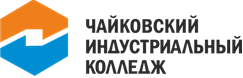 Регистрационный номер Регистрационный номер Директору ГБПОУ «Чайковский индустриальный колледж»Баранову Александру ЛеонидовичуДиректору ГБПОУ «Чайковский индустриальный колледж»Баранову Александру ЛеонидовичуФамилия: Имя: Отчество: Дата рождения: Проживающего по адресу (край (область), населенный пункт, улица, номер квартиры):  Контактный телефон:Электронная почта: Гражданство: Документ, удостоверяющий личность:Серия: Номер: Кем выдан: Когда выдан:Адрес по прописке (край (область), населенный пункт, улица, номер квартиры):  Гражданство: Документ, удостоверяющий личность:Серия: Номер: Кем выдан: Когда выдан:Адрес по прописке (край (область), населенный пункт, улица, номер квартиры):  СНИЛС:  ЗАЯВЛЕНИЕ НА ПОСТУПЛЕНИЕ В КОЛЛЕДЖЗАЯВЛЕНИЕ НА ПОСТУПЛЕНИЕ В КОЛЛЕДЖЗАЯВЛЕНИЕ НА ПОСТУПЛЕНИЕ В КОЛЛЕДЖПрошу принять меня на обучение в  ГБПОУ «Чайковский индустриальный колледж» по образовательной программе Прошу принять меня на обучение в  ГБПОУ «Чайковский индустриальный колледж» по образовательной программе Прошу принять меня на обучение в  ГБПОУ «Чайковский индустриальный колледж» по образовательной программе Дополнительный выбор образовательной программы среднего профессионального образования/ профессионального обучения2. Дополнительный выбор образовательной программы среднего профессионального образования/ профессионального обучения2. Дополнительный выбор образовательной программы среднего профессионального образования/ профессионального обучения2. 3. 3. 3. на очную форму обучения на места, финансируемые за счет на места, финансируемые за счет О себе сообщаю следующее:О себе сообщаю следующее:О себе сообщаю следующее:Сведения об образовании (обучении):Сведения об образовании (обучении):Сведения об образовании (обучении):Окончил(-а) в  годуДокумент об образовании (об обучении):Документ об образовании (об обучении):Вид образовательного учреждения:Регистрационный номер документа об образовании (об обучении):   Регистрационный номер документа об образовании (об обучении):   Средний балл оценок:  Средний балл оценок:  Среднее профессиональное образование (профессию)  получаю: впервые  не впервыеСреднее профессиональное образование (профессию)  получаю: впервые  не впервыеСреднее профессиональное образование (профессию)  получаю: впервые  не впервыеСведения о социальном статусе Сведения о социальном статусе Сведения о социальном статусе  ребенок-сирота, ребенок, оставшийся без попечения родителей ребенок-инвалид, инвалид, лицо с ОВЗ ребенок-инвалид, инвалид, лицо с ОВЗ лица, которым предоставлено право преимущественного /первоочередного приема_________________________________________________________________________________ лица, которым предоставлено право преимущественного /первоочередного приема_________________________________________________________________________________ лица, которым предоставлено право преимущественного /первоочередного приема_________________________________________________________________________________Нуждаемость в общежитии:   нуждаюсь    не нуждаюсьНуждаемость в общежитии:   нуждаюсь    не нуждаюсьНуждаемость в общежитии:   нуждаюсь    не нуждаюсьНеобходимость создания специальных условий для проведения вступительных испытаний (для инвалидов, лиц с ОВЗ):Необходимость создания специальных условий для проведения вступительных испытаний (для инвалидов, лиц с ОВЗ):Необходимость создания специальных условий для проведения вступительных испытаний (для инвалидов, лиц с ОВЗ): есть       нет есть       нет есть       нетСведения о родителях (законных представителях)Сведения о родителях (законных представителях)Сведения о родителях (законных представителях)Фамилия, имя, отчество родителя, законного представителя (полностью):  Фамилия, имя, отчество родителя, законного представителя (полностью):  Фамилия, имя, отчество родителя, законного представителя (полностью):  Контактный телефон:  Контактный телефон:  Контактный телефон:  Фамилия, имя, отчество родителя, законного представителя (полностью):  Фамилия, имя, отчество родителя, законного представителя (полностью):  Фамилия, имя, отчество родителя, законного представителя (полностью):  Контактный телефон:  Контактный телефон:  Контактный телефон:  Подписью заверяю:Подписью заверяю:Подписью заверяю:Согласие на обработку полученных в связи с приемом в колледж персональных данныхСогласие на обработку полученных в связи с приемом в колледж персональных данныхФакт получения среднего профессионального образования  впервыеФакт получения среднего профессионального образования  впервыеОзнакомление с уставом колледжа, лицензией на осуществление образовательной деятельности, свидетельством о государственной аккредитации, образовательными программами и документами, регламентирующими осуществление образовательной деятельности в колледже, правами и обязанностями обучающихсяОзнакомление с уставом колледжа, лицензией на осуществление образовательной деятельности, свидетельством о государственной аккредитации, образовательными программами и документами, регламентирующими осуществление образовательной деятельности в колледже, правами и обязанностями обучающихсяОзнакомление с датой проведения вступительных испытаний и предоставления оригинала документа об образовании (обучении) и (или документа об образовании и квалификацииОзнакомление с датой проведения вступительных испытаний и предоставления оригинала документа об образовании (обучении) и (или документа об образовании и квалификацииОзнакомление с перечнем медицинских противопоказаний к работе и производственному обучению по конкретным профессиям и специальностямОзнакомление с перечнем медицинских противопоказаний к работе и производственному обучению по конкретным профессиям и специальностямРаздел заполняется секретарем приемной комиссии:Раздел заполняется секретарем приемной комиссии:Заявление принял секретарь приемной комиссииЗаявление принял секретарь приемной комиссииДата регистрации заявленияДата регистрации заявленияПодпись секретаря приемной комиссииПодпись секретаря приемной комиссии